课程与教学系学生党支部研究生党支部成员（2020-2021学年）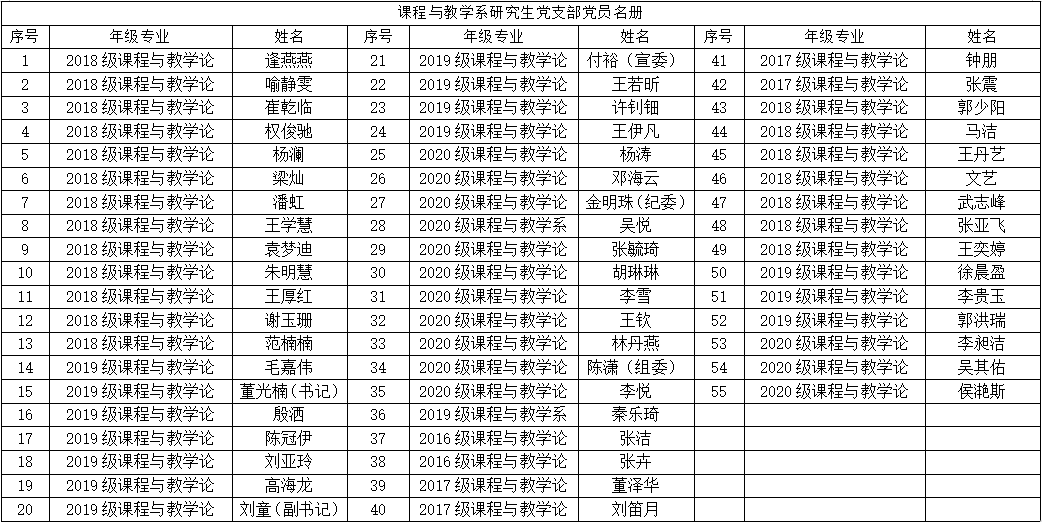 